Table S1. Feed formulation and proximate analysis of experimental diets.	1Vitamin premix (mg or IU per kg diet): retinylacetate, 10000IU; cholecalciferol, 1000IU; all-rac-a- tocopheryl acetate, 30IU; menadione nicotinamide bisulfite, 7; thiamine hydrochloride, 6; riboflavin, 3; pyridoxine hydrochloride, 12; D-calcium pantothenate, 30; niacin, 50; biotin, 1; folic acid, 6; cyanocobalamine, 0.03.2Mineral mixture (mg per kg diet): Ca(H2PO3)2·H2O, 1000; FeSO4·7H2O, 40; ZnSO4·7H2O, 40; MnSO4·H2O, 40; CuSO4·5H2O, 2; CaIO3·6H2O, 3; Na2SeO3, 0.05; CoSO4, 0.05.3Choline chloride: active choline percentage >98%; Macklin Biochemical Technology Co., Ltd. (Shanghai. China).Table S2. Effects of dietary choline supplementation on growth performance and morphological parameters yellow catfish (Pelteobagrus fulvidraco) after 10 weeks.1Values are means ± SEM; n = 3 tanks (30 fish/tank). asterisks indicate significant differences between adequate choline and choline deficiency groups (* p < 0.05).2WG = (FBW-IBW)/IBW×100.3FCR = dry feed fed (g)/wet weight gain (g).4HSI = 100×(liver weight)/(body weight);5CF = 100×(live weight, g)/(body length, cm)3.6Survival = 100 ×final fish number/initial fish number.Table S3. Primers used for plasmid construction and RT-qPCR analysisPE: primer efficiency; AT: Annealing temperature.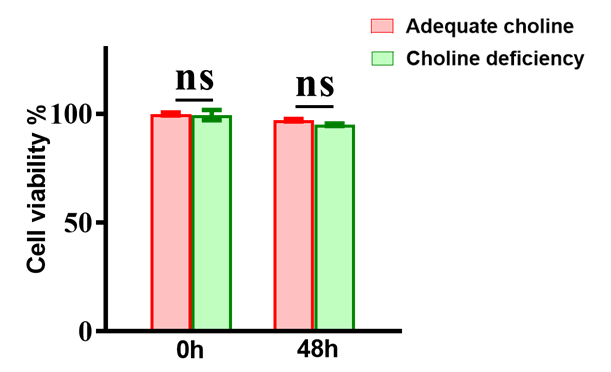 Fig. S1. MTT assay for the viability of primary hepatocyte of yellow catfish incubated with choline for 48 h. Values are means ± SEM. 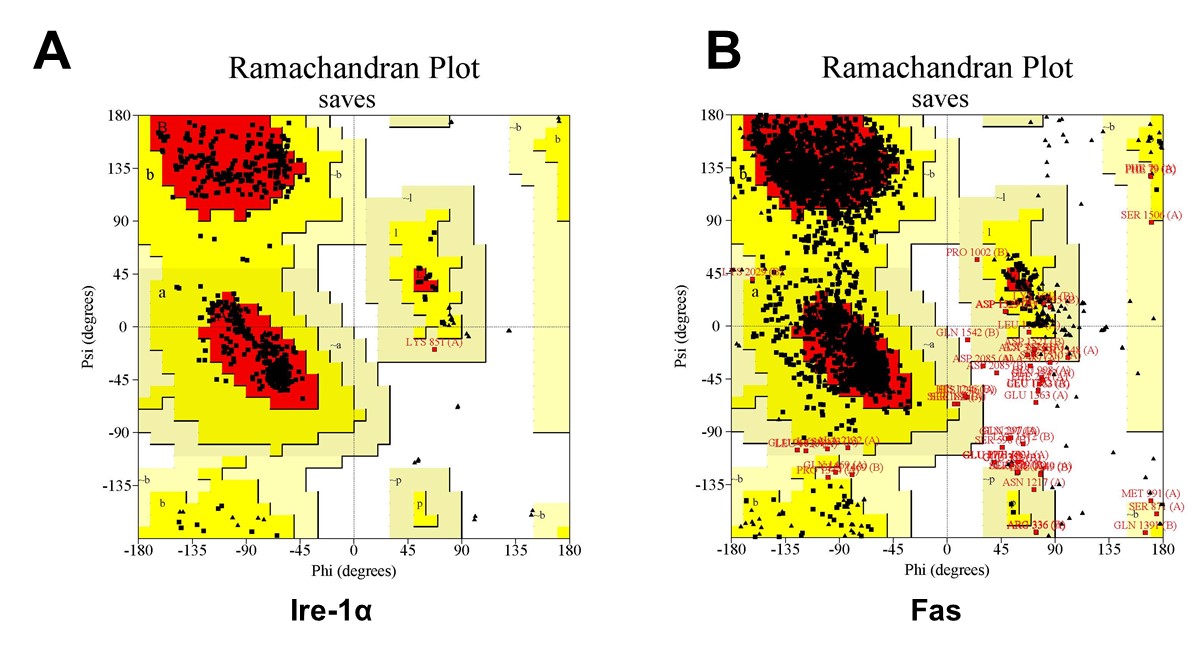 Fig. S2. Ramachandran plots for structure validation of Fas and Ire-1α.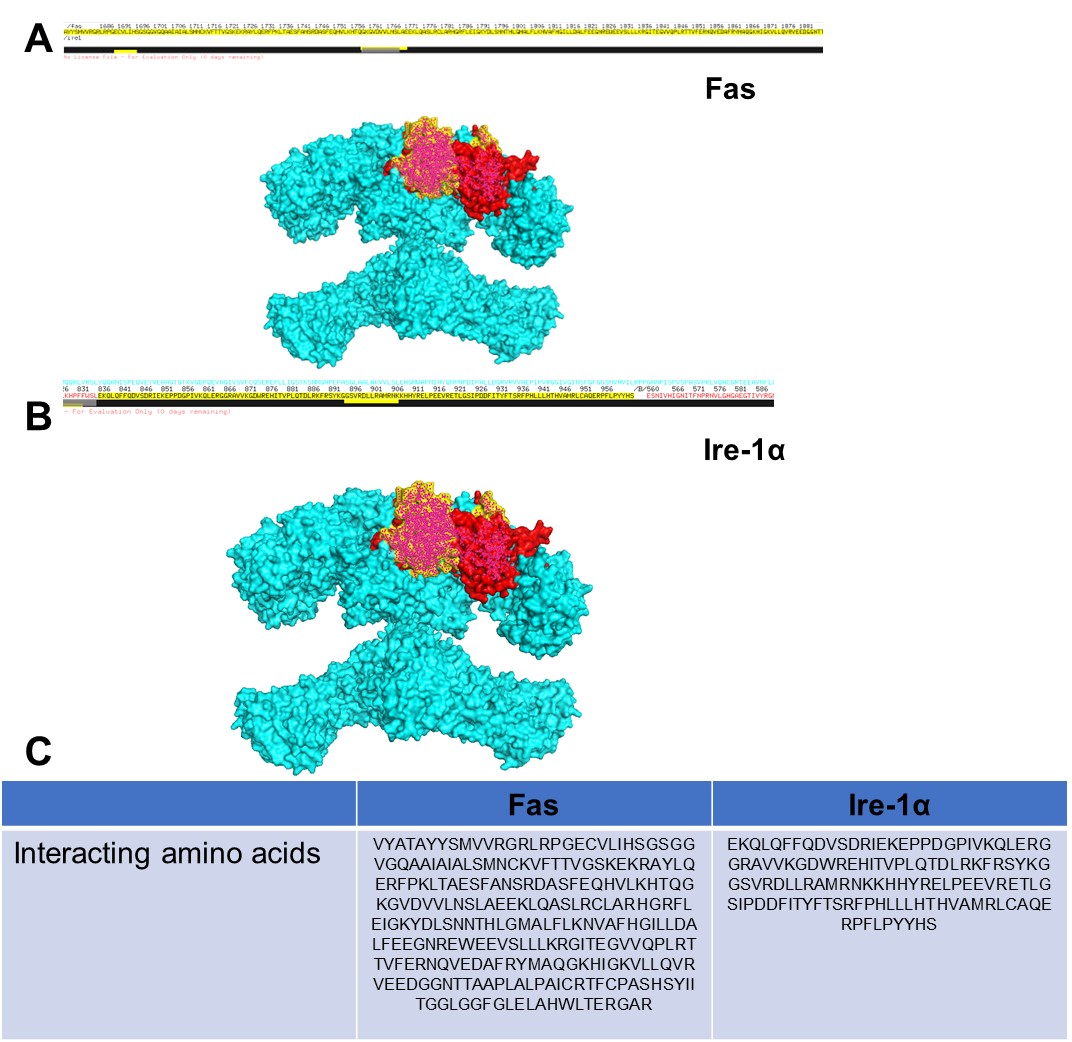 Fig. S3. The interacting amino acids between Fas and Ire-1α interaction.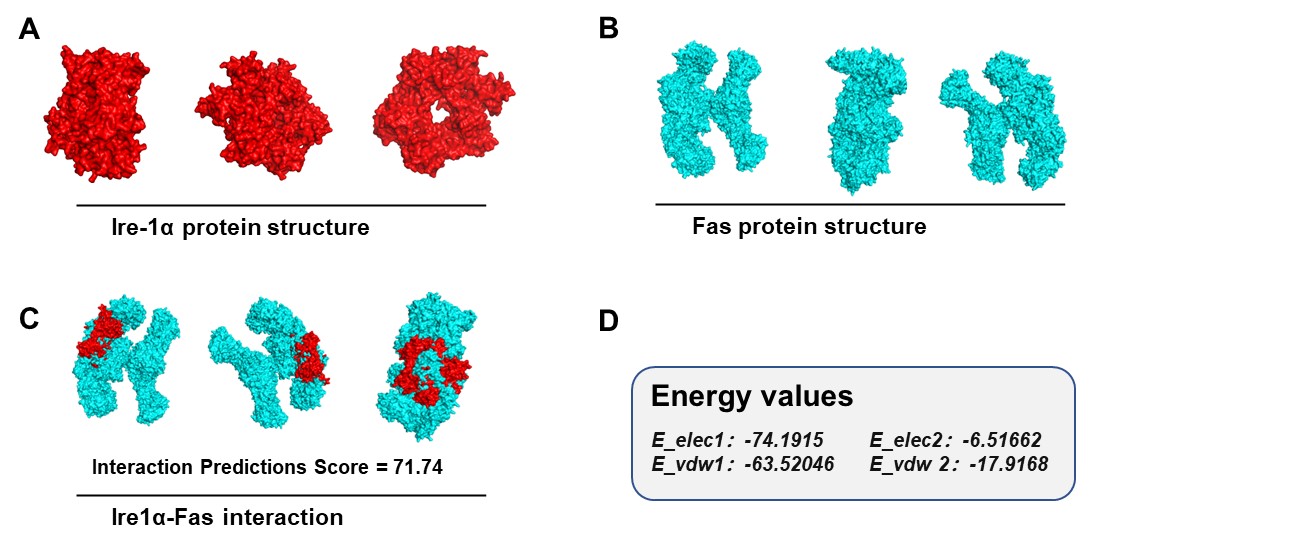 Fig. S4. The structural protein prediction model for Fas, Ire-1α, the interaction prediction score and energy values for Fas/Ire-1α.Ingredients (g kg −1)Adequate cholineCholine deficiencyCasein360360Gelatin8080Fish oil3030Soybean oil3030Wheat flour250250Ascorbyl-2-polyphosphate1010NaCl1010Ca (H2PO4)2·H2O1010Vitamin premix155Mineral premix255Cellulose208.5209.5Choline chloride31.50.5Proximate analysis (%, dry weight)Moisture7.297.22Crude protein40.5439.99Crude ash5.365.37          Crude lipid10.4910.15Choline (g kg-1) 1.610.59DietAdequate cholineCholine deficiencyCholine deficiencyIBW, g/fish3.80±0.063.80±0.063.78±0.05FBW, g/fish30.03±0.6330.03±0.6331.38±0.91WG2, %690.16±0.10690.16±0.10728.60±0.15*FCR31.17±0.021.17±0.021.15±0.03HSI4, %1.30±0.251.30±0.251.37±0.27CF5, %1.69±0.341.69±0.341.70±0.06Survival6, %96.00±4.0096.00±4.0098.66±2.30GeneAccession No.Forward primer (5'-3')Reverse primer (5'-3')PE(%)AT (°C)Bisulfite sequencing for methylation validationBisulfite sequencing for methylation validationBisulfite sequencing for methylation validationBisulfite sequencing for methylation validationire-1αMH078576.1TTTTTGGAATTTTGTTTTTATTAGTTGATTAACATCTTTTACAAAACCCTCAC9854Plasmid constructionPlasmid constructionPlasmid constructionPlasmid constructionire-1αMH078576.1ctagcgtttaaacttaagcttTGGCTAGAGGGCAGTTCTGTaacgggccctctagactcgagATGGAGTCCACAGGTGCTTC9756RT-qPCR analysisRT-qPCR analysisRT-qPCR analysisRT-qPCR analysisgapdhKP938521TTTCAGCGAGAGAGACCCAGATGACTCTCTTGGCACCTCC9955β-actinDQ211096.1ACCCTGAAGTACCCCATCGACAGAGGCATACAGGGACAGC10260accαGU908474.1GCTTGCGGCGGTTATTACTGAGCTGCCTCTCCAACCATTC10157srebp-1cJX992742.1TGCAGGAGCTACAACACAGGGGACTTTCGTCTGCCTGAAG10558pparγJX992741.1CCGTCATCGAGGTTCTCATTCATCGAGCTCCAGCATGTTA9659meXM_047818508.1AACCCGACTGCTAAAGCTGAAGCCAGAGCTACACCAGGAA9555fasGU433188TCATCCAGCAGTTCACTGGCATTTGATTAGGTCCACGGCCACA94566pgdXM003444904.4GAAGGGCCTGCTGTTTGTTGCCCAGTCACAACAAGGCTCT10160g6pdXM005478106GAGAAGCCCTTTGGTCGTGAATCAAAGTACCCTCCACGGC10358hslaKJ588764GTTATCGGAATGCCGTGACTCAGAATCGTCCAACAGAGCA10258atglKF614123GCGGAAATGTGATTGAGGTTCTTTGGAGCCGAAGTCTGAG9858mglKX980491.1TATGGCTCCCAGCCTCTCTACCGTGCAGAAGAAGAAAAGG9659pparαJX992740CGAGGATGGGATGCTGGTGCGTCTGGGTGGTTCGTCTGC9857cpt 1αJQ074177CTGGCAAAGGACTTCCAGAGTCTGGCAACTTGCAAATGAG9863echs1MG599820.1TTTTTGGCACACTGGAACAAGCACCTGGAATGGTTCCTAA9562acadmMG599804.1TGGTGTACAGACGGGTTTGATGAGCGTTCATCAGACCAAG9961hadhbMG599812GAACAAGGCCAAGTCTCTCGAGAGAGTGAGAGCGCAAAGC10365grp78FJ436356.1ATTTGTTCCGCTCCACCATGAACTCTTTCACCAGCTGCTG10266grp94KR231692.1AGGGTGTGGTGGACTCTGACCTGTTGGAATGGTCCTCGAT10365crtKM114875.1ATGCCAAAAAGCCTGATGACCAGACTTCACCTGCCACAGA10166perkKP687344.1GGGAAACTGTGGAGGGATGGTGCAGCCTTGACCACTTTCT9658eif2αJN195739.1TCGGCCCCAGTCTCATTCTAATACACCACTCGCCTCTCCT9660ire1αKY081668.1TTCTGCGGGAAACGTTTCACACTACGCATGAACCGTTTGG9862xbp1MN701647CTCCTGAACAGAAGCAGCCACTCGAAGTGCTCTGCCATGA9763atf6XM005471382TCCCCGGATCATCGTATGGATCCTGCAGTGACTCCTAACG9461chopNC062531.1GCAGTAGGGGTGGAGTACCAGATGCTGCACGATAGGGATT9960chdhXM047800082.1CTCCCAGGTGTGGGAAGTAACCAGATGAGCTGTAGCACCA9865badhNC062531.1TCATCAATCCGTCCACTGAATCAATGTCCAGCACTGCTTC9866mat1αXM_047812984.1GCCAAGTCTCTGGTCAAAGCACAATAACACCAGGCCGAAG10162mat2αXM_027145751GTGGTGCCTTGCATTTACCTCCTTCCCAGAGAAAGCTCCT9865dnmt1MH263731.1ATAACCACTGGGCTGGACTGGTCCAGGATATTGCCGAAGA9965dnmt3αMH263732CTCTGGTGCACTGAGATGGAGGCTTCAGTAACAGGCGAAG10061dnmt3βMH263733.1ACATTGAAAAATGGGGTCCAGCTTTGTCCCTGGTGTTCAT10161siRNA sequencessiRNA sequencessiRNA sequencessiRNA sequencessiRNA- ire1a-839UAUCAUGAUUGCUGAGAAAUUUUUCUCAGCAAUCAUGAUAUUNC-siRNAGCAUGUUUCUAGAGGCAAAUUUUUGCCUCUAGAAACAUGCUUIre1α Δ836-963First-roundAAACCTAGCGGCATGGACCTAATGGTGATGGTGATGATGTAGTGCGTTGTCTTCTTSecond-roundctagcgtttaaacttaagcttATGGGCTGGGGTGTTTGTAGCaacgggccctctagactcgagCTAATGGTGATGGTGATGATGTAGTGMutationTTTCTGGAGCCTTTCCGAGCTGCCTTCACGTACTCGGAAAGGCTCCAGAAAAAGGGATGTTTGAGC